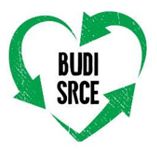 PRIJAVA ZA UČEŠĆE NA TAKMIČENJUBUDI SRCE – ODVAJAJ OTPAD3. i 10. juni 2023.   Škola  	                                       		------------------------------------------------	Adresa					------------------------------------------------	Telefon					------------------------------------------------	Direktor ili druga odgovorna osoba 	-----------------------------------------------Na takmičenje se prijavljuje: Odjeljenja/e  Sekcija/eCijela škola Kontakt podaci osobe za dogovor oko provedbe prikupljanja (telefon i e-mail): -------------------------------------------------------------------------------------------          Potpis odgovorne osobe                         ____________________Prijavu možete poslati putem maila: info@supermarket.ba